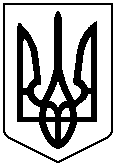 УКРАЇНАЧЕРНІВЕЦЬКА ОБЛАСНА ДЕРЖАВНА АДМІНІСТРАЦІЯЧЕРНІВЕЦЬКА ОБЛАСНА ВІЙСЬКОВА АДМІНІСТРАЦІЯ                  ДЕПАРТАМЕНТ ОСВІТИ І НАУКИвул. М. Грушевського, 1, м. Чернівці, 58700, тел. (0372) 55-29-66, факс 57-32-84,  Е-mail: doncv@ukr.net   Код ЄДРПОУ 3930133705.10.2023 № 01-34/2145                                   На № ____________від __________Керівникам органів управління у сфері освіти територіальних громадКерівникам закладів освіти обласного підпорядкування, професійної (професійно-технічної), фахової передвищої освітиПро освітньо-культурнийпроєкт «Об'єднані Знаннями і Мистецтвом»Відповідно до наказу Департаменту освіти і науки Чернівецької обласної державної адміністрації (обласної військової адміністрації) від 11.08.2022 № 159 «Про деякі питання національно-патріотичного виховання в закладах освіти Чернівецької області» (із змінами), з метою підтримки національно-патріотичного виховання дітей та молоді, розвитку культурно-дозвіллєвої, просвітницької діяльності Департамент освіти і науки ЧОВА спільно з управлінням культури ЧОВА запускає освітньо-культурний проєкт «Об'єднані Знаннями і Мистецтвом» (далі – Проєкт). У межах проєкту для дітей та молоді упродовж жовтня - листопада розроблений графік проведення мистецьких заходів у закладах культури. Мета: розвиток мистецько-творчих компетентностей у дітей дошкільного віку, учнівської, студентської молоді, збагачення особистого, індивідуального досвіду взаємодії молодого покоління зі світом крізь призму відвідування різноманітних мистецьких заходів.Завдання: забезпечити організацію групового відвідування дітьми та молоддю закладів культури за кожним з напрямків: музичний, театральний, екскурсійний;провести рефлексію з групою після відвідування вистави/концерту. Для бронювання квитків необхідно контактувати з представниками закладів культури (список контактів додається). Разом з тим, для належної організації та створення графіку відвідування мистецьких заходів, просимо пройти попередню реєстрацію за формою: https://forms.gle/UFX4DAvEbJ6ejxkEA до 10 жовтня 2023 року.Додатково повідомляємо, на безкоштовній основі будуть надаватись квитки для наступних пільгових категорій дітей: діти військовослужбовців, які загинули під час виконання службових обов’язків, діти учасників бойових дій. Проте відвідування однієї концертної програми (вистави) на безкоштовній основі для пільгової категорії можливо в кількості не більше 50 дітей (загальна кількість глядачів у залі), решту на платній основі.Просимо забезпечити висвітлення інформації про відвідування концертів/вистав з використанням кришміток: #ОбєднаніЗнаннямиМистецтвом2023 #НПВБуковини2023 Пропозиції концертних програм творчих колективів з контактними особами дивіться у додатку до листа.Додаток: на 2 арк. в 1 прим.Заступник директора Департаменту –начальник управління освіти, науки та цифрової трансформації						Оксана ГРИНЮКОксана ШпанюкОлена Раца (0372) 55 18 16Додаток до листаДепартаменту освіти і наукиобласної державної адміністрації(обласної військової адміністрації)05.10.2023 № 01-34/2145Пропозиції концертних програм творчих колективів обласних установ на жовтень 2023 року№ п/пОбласна установа культуриНазва вистави (концерту, екскурсії)Дата та час проведенняВікова категоріяВартість квитка 1Чернівецького академічного обласного музичного-драматичного театру ім. О. Кобилянської(контактна особа – 050-966-99-80 Тетяна)«Білосніжка і семеро гномів»15 жовтня 2023 року (12:00)Без вікової категорії701Чернівецького академічного обласного музичного-драматичного театру ім. О. Кобилянської(контактна особа – 050-966-99-80 Тетяна)«Як стати справжнім бегемотом»29 жовтня 2023 року (12:00)4+702Чернівецька обласна філармонія ім.Д.Гнатюка(контактна особа – 050-673-89-50 Неля)Академічний камерний хор Чернівці «Пісня душа народу», патріотично - виховна концертна програма твори українських та буковинських композиторівкожного вівторка початок (14.00)10+(5-11 класи)502Чернівецька обласна філармонія ім.Д.Гнатюка(контактна особа – 050-673-89-50 Неля)ансамбль народної музики Плай інтерактивна програма для дітей " Знайомство з музичними інструментами "кожної середи початок (14.00)6+(1-7 класи)502Чернівецька обласна філармонія ім.Д.Гнатюка(контактна особа – 050-673-89-50 Неля)концерт розповідь "Знайомство з королем музичних інструментів оргАном" сучасна українська та світова органна музикакожного четверга початок (14.00)  Зал органної та камерної музики(вул.Українська, 30)8+(3-9 класи)503Чернівецький академічний обласний театр ляльок(контактна особа – 050-912-16-78,52-68-39 Галина)Вистава «Крила Дюймовочки»15 жовтня 2023 року (12:00)Без вікової категорії603Чернівецький академічний обласний театр ляльок(контактна особа – 050-912-16-78,52-68-39 Галина)Вистава «Веселі перегони»20 жовтня 2023 року (12:00)Без вікової категорії603Чернівецький академічний обласний театр ляльок(контактна особа – 050-912-16-78,52-68-39 Галина)Вистава «Мама для мамонтенятка»22 жовтня 2023 року (12:00)Без вікової категорії603Чернівецький академічний обласний театр ляльок(контактна особа – 050-912-16-78,52-68-39 Галина)Вистава «Козенята та Сірий Вовк»29 жовтня 2023 року (12:00)Без вікової категорії604Чернівецький обласний краєзнавчий музей (контактна особа – 095-474-27-28 Катерина)майстер-клас "Гарбузовий ліхтар"з 23 по 31 жовтня за попереднім записомдля учнів середнього та старшого шкільного вікуЦіна вхідних квитків для учнів – 20 грн., ціна екскурсійних квитків для учнівських груп (до 45 хв.) - 60 грн.4Чернівецький обласний краєзнавчий музей (контактна особа – 095-474-27-28 Катерина)екскурсія і майстер-клас "Ніч кажанів у Краєзнавчому"за попереднім записомдля учнів середнього та старшого шкільного вікуЦіна вхідних квитків для учнів – 20 грн., ціна екскурсійних квитків для учнівських груп (до 45 хв.) - 60 грн.4Чернівецький обласний краєзнавчий музей (контактна особа – 095-474-27-28 Катерина)піша екскурсія містом "Ботанічні заповідні об'єкти Чернівців" - п'ять пам'яток природи і парків-скверів (район Резиденції, окрім дендропарку університету) або шість пам'яток природи і парків-скверів (район центрального парку культури імені Т.Г. Шевченка)за попереднім записомдля учнів середнього та старшого шкільного вікуЦіна вхідних квитків для учнів – 20 грн., ціна екскурсійних квитків для учнівських груп (до 45 хв.) - 60 грн.4Чернівецький обласний краєзнавчий музей (контактна особа – 095-474-27-28 Катерина)тематична екскурсія "Рідкісні тварини Буковини"за попереднім записомдля учнів середнього та старшого шкільного вікуЦіна вхідних квитків для учнів – 20 грн., ціна екскурсійних квитків для учнівських груп (до 45 хв.) - 60 грн.4Чернівецький обласний краєзнавчий музей (контактна особа – 095-474-27-28 Катерина)тематична екскурсія "Чарівний світ комах"за попереднім записомдля учнів середнього та старшого шкільного вікуЦіна вхідних квитків для учнів – 20 грн., ціна екскурсійних квитків для учнівських груп (до 45 хв.) - 60 грн.